OFFRE D’EMPLOI COLLECTÉE PAR LA PLATEFORME TERRITORIALE BéTHUNE - BRUAY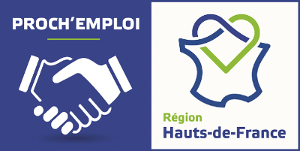 -FICHE DE RENSEIGNEMENTS-APPRENTI PATISSIER H-F(Validation CAP)POSTERÉFÉRENCE : BÉT-20845	DATE : 18/09/2020LIEU DE TRAVAIL : Marles les Mines	NB DE POSTES : 1DESCRIPTIF : Pour une enseigne de supermarché situé réalisant ses propres pâtisseries, nous recherchons un apprenti pâtissier H-F 
 
Au sein de l'équipe, vous serez formé et participerez à la réalisation des pâtisseries qui est similaire à la réalisation artisanale dans le respect des règles d'hygiène, de sécurité et procédures en vigueur. 
Vous cherchez une alternance pour valider un CAP/BEP pâtissier. 
 
Vous êtes motivé/e et passionné/e par le métier, mais aussi attentif/ve aux consignes donnéesCONTRAT DE TRAVAILTYPE(S) DE CONTRAT : Alternance : contrat apprentissageDUREE HEBDO DE TEMPS DE TRAVAIL : selon rythme d'alternanceDATE DE DÉMARRAGE : dès que possibleRÉMUNÉRATION : selon les règles de l'alternancePROFILFORMATION : Validation du CAP/BEP PâtisseriePOUR POSTULEREnvoyer votre CV et votre lettre de motivation à :Plateforme BéTHUNE - BRUAYartoislysromane@prochemploi.fr